בס'''ד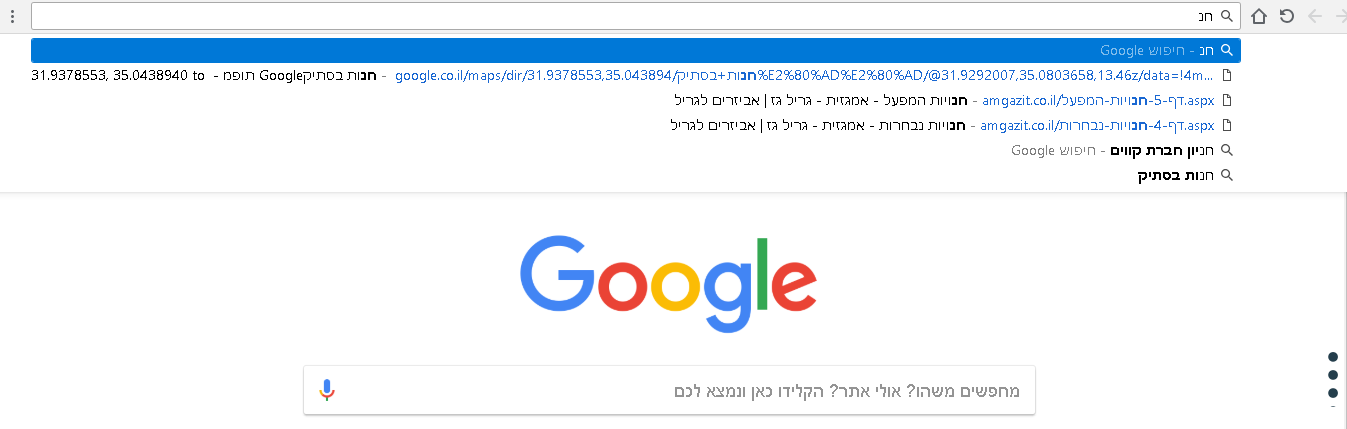 